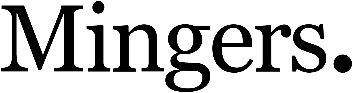 Mitgliedsnummer: Widerspruch BeitragserhöhungSehr geehrte Damen und Herren,hiermit widerspreche ich dem Erhöhungsschreiben vom  meines monatlichen Mitgliedsbeitrages von  Euro auf  Euro. Bitte senden Sie mir eine Bestätigung dieses Widerspruchs zu.Mit freundlichen Grüßen